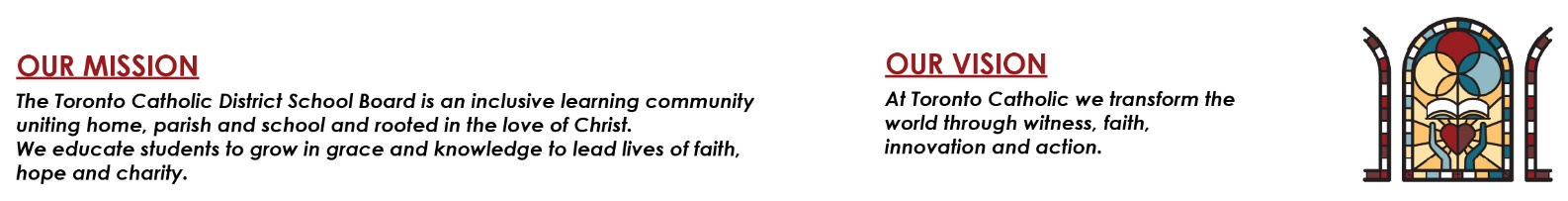 MINUTES OF THE REGULAR MEETING OF THECORPORATE SERVICES, STRATEGIC PLANNING AND PROPERTY COMMITTEEPUBLIC SESSION                                                                                                                                                                                                                                                                                                                                                                                                                                                                                                                                                                                                                                                                                                                                                                                                                                                                                                                                                                                                                                                                                                                                                                                                                                                                                                                                                                                                                                                HELD WEDNESDAY, APRIL 20, 2022PRESENT:Trustees:                       T. Lubinski, Chair D. Di Giorgio, Vice-Chair – In Person and Virtual                                                                                                                                                       N. Crawford - Virtual                                                                                                                  F. D’Amico  - In Person and Virtual                                                                                                                                                                                                                                    M. de Domenico - Virtual                                                                                                                  M. Del Grande - Virtual                                                                                                                                N. Di Pasquale - Virtual                                                                                                                                A. Kennedy - Virtual                                                                                                                                                       I. Li Preti - Virtual                                         J. Martino                                                                                                             M. Rizzo - VirtualG. Tanuan - Virtual                                                                                                            Student Trustee:	S. De Castro                                                                                     Staff:	B. Browne	D. BoyceA. Della MoraR. PutnamS. CamachoS. CampbellL. CoulterC. FernandesP. AguiarA. BriaK. DixonM. FarrellM. LobertoS. VlahosJ. WujekM. ZlomislicS. Harris, Recording SecretaryS. Hinds-Barnett, Assistant Recording SecretaryExternal Guests:	A. Robertson, ParliamentarianE. Roher, External Legal Counsel, Borden Ladner Gervais LLP (For Item 15a)5.	Roll Call and Apologies	Student Trustee Baybayon was absent.6.	Approval of the AgendaMOVED by Trustee Kennedy, seconded by Trustee D’Amico, that the Agenda, as amended to include the Addendum and Item 12a) Notice of Motion from Trustee Kennedy regarding Integrity Commissioner’s Contract, be approved.MOVED in AMENDMENT by Trustee Di Giorgio, seconded by Trustee D’Amico, that Item 19a) Inquiry from Trustee Di Giorgio regarding Request For Proposal (RFP) for External Legal Services be added. Results of the Vote taken on the AMENDMENT, as follows:In favour					OpposedTrustees  Crawford			                D’Amico								     de Domenico     Del Grande          		     Di Giorgio		     Di Pasquale     Kennedy                Lubinski     Martino              Rizzo              TanuanThe AMENDMENT was declaredCARRIEDStudent Trustee De Castro wished to be recorded as voted in favour.Trustee Li Preti joined the virtual meeting at 7:12 pm.Results of the Vote taken on the Motion, as amended, as follows:In favour					OpposedTrustees  Crawford			                D’Amico								     de Domenico     Del Grande          		     Di Giorgio		     Di Pasquale     Kennedy                Li Preti              Lubinski     Martino              Rizzo              TanuanThe Motion, as amended, was declaredCARRIEDStudent Trustee De Castro wished to be recorded as voted in favour.7.	Report from Private SessionMOVED by Trustee Di Giorgio, seconded by Trustee D’Amico, that the PRIVATE Session report from Trustee Di Giorgio regarding the following Items be received:Approved PRIVATE Minutes of the Meeting held March 10, 2022; andDiscussed procurement, real estate and contractual matters.Trustees Del Grande and Rizzo declared an interest in the Items regarding contractual matters and did not participate in discussions nor vote. Trustee Kennedy was not in attendance (refer Declarations of Interest, Item 8 below). Results of the Vote taken, as follows:In favour					OpposedTrustees  Crawford			                D’Amico								     de Domenico     Del Grande          		     Di Giorgio		     Di Pasquale     Kennedy                  Li Preti               Lubinski      Martino               Rizzo               TanuanThe Motion was declaredCARRIEDStudent Trustee De Castro wished to be recorded as voted in favour.8.	Declarations of InterestIn PRIVATE Session, Trustees Del Grande and Rizzo declared an interest in the Items regarding contractual matters as they have family members who are employees of the Board. Trustees Del Grande and Rizzo did not participate in discussions nor vote on the respective Items. Trustee Kennedy was not in attendance and took this first opportunity to also declare an interest in the same Items as she has family members who are employees of the Board.Trustees Kennedy and Rizzo declared a conflict of interest in the following Items as they have family members who are employees of the Board:16a) 2021-2022 Financial Status Update #1 – Trustee Kennedy;16b)	2022-23 To 2024-25 Consensus Enrolment Projections – Trustee Kennedy; 17e)	2021-2022 Financial Status Update #2 – Trustee Kennedy; and17f)	Request for Resolutions for Ontario Catholic School Trustees' Association (OCSTA) Annual General Meeting April 21-23, 2022 OCSTA: Resolution #10- Employee Life and Health Trust (ELHT) Funding – Stabilization Adjustment – Trustees Kennedy and RizzoTrustees Kennedy and Rizzo indicated that they would neither participate in discussions regarding those respective Items nor vote.9.	Approval and Signing of the Minutes of the Previous Meeting MOVED by Trustee Martino, seconded by Trustee Di Giorgio, that the Minutes of the Meeting held March 10, 2022 be approved. The Motion was declaredCARRIED12.	Notices of MotionMOVED by Trustee Kennedy, seconded by Trustee D’Amico, that Item 12a) be adopted as follows:12a)	From Trustee Kennedy regarding Integrity Commissioner’s Contract that this be considered at the May 12, 2022 Corporate Services, Strategic Planning and Property Committee Meeting.WHEREAS: The time seems appropriate to review the current Integrity Commissioner’s contract;WHEREAS: The Board of Trustees with accountability, transparency, and fiscal responsibility in mind should turn their mind to reviewing the contract of Principles Integrity to either renew their contract or explore other options for Integrity Commissioner services;WHEREAS: Fair, equitable and just practice would be to evaluate the services of Principles Integrity over the length of their service to the Board of Trustees; andWHEREAS: If the decision were to not renew Principles Integrity’s contract, then appropriate notice should be provided.THEREFORE BE IT RESOLVED: That Staff bring a report to the Board that includes:1. 	A written summary of Principles Integrity’s work for the Toronto Catholic District School Board (TCDSB) over the term of their contract (written by the Integrity Commissioner); and2.	 A copy of Principles Integrity’s contract (in PRIVATE Session).Urgent ItemsAs requested through the Director, the Associate Director, Facilities, Business and Community Development, Derek Boyce, reviewed the Order Page and advised that the following Items were deemed urgent:17a)	Annual Portable Plan and Other Accommodation Needs 2022-23;17b)	Monthly Procurement Report;17c)	2021 020 Holy Angels Catholic School Capital Project Tender Award And Revised Project Budget (Ward 4); 17d)	CAP 2021 022 Regina Mundi Catholic Elementary School Capital Project Tender Award And Revised Project Budget; and17f)	Request for Resolutions for OCSTA Annual General Meeting April 21-23, 202213.	Consent and Review	The Chair reviewed the Order Page and the following Items were held:14a)	Consideration of Motion from Trustee Di Pasquale regarding the Waiving of Toronto Catholic District School Board (TCDSB) Education Development Charges for Miziwe Biik, Indigenous Training Institute – Trustee Martino;15a)	Integrity Commissioner Services – Trustee Martino;16a)	2021-2022 Financial Status Update #1 – Trustee Del Grande;16b)	2022-23 To 2024-25 Consensus Enrolment Projections – 	Trustee Del Grande;16c)	A.18 Development Proposals, Amendments and Official Plans and Bylaws Policy Metric – Trustee Rizzo;17a)	Annual Portable Plan and Other Accommodation Needs 2022-23 – Trustee Rizzo;17d)	CAP 2021 022 Regina Mundi Catholic Elementary School Capital Project Tender Award And Revised Project Budget – Trustee Di Giorgio;17e)	2021-2022 Financial Status Update #2 – Trustee Del Grande;17f)	Request for Resolutions for OCSTA Annual General Meeting April 21-23, 2022 – Trustee Crawford; and19a)	Inquiry from Trustee Di Giorgio regarding RFP for External Legal Services	MOVED by Trustee Martino, seconded by Trustee D’Amico, that the Items not held be received.Results of the Vote taken, as follows:In favour					OpposedTrustees   Crawford						      D’Amico 	      de Domenico 		      Del Grande          		      Di Giorgio 		      Di Pasquale      Kennedy      Li Preti                Lubinski      Martino               Rizzo	      TanuanThe Motion was declaredCARRIEDStudent Trustee De Castro wished to be recorded as voted in favour.ITEMS NOT HELD AS CAPTURED IN ABOVE MOTION16d)	Toronto Student Transportation Group Annual Report 2020-2021;17b)	Monthly Procurement Report (Recommendation) that the Board of Trustees approve all procurement activities/awards listed in Appendix A of the report. A complete listing of procurement awards approved by Delegated Authority appears in Appendix B of the report;17c)	CAP 2021 020 Holy Angels Catholic School Capital Project Tender Award And Revised Project Budget (Ward 4): That a construction contract for the Holy Angels Catholic Replacement School and Child Care be awarded to Pre-Eng Contracting Ltd. in the amount of $24,481,622.40, including net HST; andThat the revised project budget of $26,892,491.11, including net HST for the Holy Angels Catholic Replacement School and Child Care be approved as detailed in Table 2 in the report; 20a)	    Annual Calendar of Reports and Policy Metrics; and20b)	    Monthly Pending List14.	Consideration of Motion for which Previous Notice Has Been Given	MOVED by Trustee Di Pasquale, seconded by Trustee Tanuan, that Item 14a) be adopted as follows:14a)	From Trustee Di Pasquale regarding the Waiving of TCDSB Education Development Charges for Miziwe Biik, Indigenous Training Institute:WHEREAS: The Truth and Reconciliation Commission of Canada: Calls to Action 7, 10, 11 and 12 call for Canada to eliminate First Nation educational and employment gaps, to improve education attainment levels including access to post-secondary education, to enable families to take part in their child’s education and develop culturally appropriate early childhood education programs for Aboriginal families;WHEREAS: On June 21, 2021, Miziwe Biik Aboriginal Education and Training (MBAET) broke ground on a new Indigenous Training Institute in partnership with Anishnawbe Health Toronto (AHT) as part of the Toronto Indigenous Hub located in Block 10 of the West Don Lands;WHEREAS: The Miziwe Biik Training Institute will serve as the employment and training partner at the Hub and will enable MBAET to double its physical footprint and service offerings to accommodate the growing demand for educational and employment services for Ontario’s urban Indigenous community;WHEREAS: The Miziwe Biik Training Institute will also include a new early learning and childcare centre for 49 children as well as a new Indigenous EarlyON Child and Family Centre that will offer programs for children and families that will support and celebrate Indigenous knowledge, history, and values. In addition, Miziwe Biik also offers a dedicated Indigenous Ngindaasmin Academic program that enables our Indigenous clients to earn their Ontario Secondary School Diploma at MBAET, and also helps Indigenous graduates find post-secondary education as well as housing;WHEREAS: On February 3, 2022, Toronto City Council approved a motion to refund the payment of development charges for Miziwe Biik’s Institute. City Council directed the Chief Financial Officer and Treasurer to refund the $331,837 in development charges paid, as it was deemed to have considerable strain on the Miziwe Biik’s operations;WHEREAS: Miziwe Biik is now urging a deferral of Education Development Charges from the TCDSB as Toronto’s only dedicated Indigenous training, employment, and education provider. According to existing by-laws, MBAET is required to pay approximately $40,000 in Education DevelopmentCharges to the Toronto Catholic School Board in March 2022; andWHEREAS: The $40,000 will go towards supporting the costs of procuring and installing equipment for Miziwe Biik’s skilled trades workshop.BE IT RESOLVED THAT: TCDSB waive the $40,000 EDC for the Miziwe Biik Aboriginal Education and Training Centre portion of the development proceeding under Building Permit Number 19-263742 BLD 00 NB at 425 and 433 Cherry Street.Results of the Vote taken, follows:In favour					OpposedTrustees   Crawford						      D’Amico 	      de Domenico 		      Del Grande          		      Di Giorgio 		      Di Pasquale      Kennedy      Li Preti                Lubinski      Martino               Rizzo	      TanuanThe Motion was declaredCARRIEDStudent Trustee De Castro wished to be recorded as voted in favour.15.	Unfinished BusinessMain Motion and AMENDMENT Parked from the January 20, 2022 Corporate Services, Strategic Planning and Property Committee MeetingMOVED by Trustee Del Grande, seconded by Trustee Di Giorgio, that Item 17b) be adopted as follows:17b) 	Integrity Commissioner Services received. MOVED in AMENDMENT by Trustee Di Giorgio, seconded by Trustee Martino, that:WHEREAS: I requested the opportunity for all Board members to examine the existing agreement for Integrity Commissioner services, prior to expiration of the agreement, however the request was denied;WHEREAS: The Board has been put in an undesirable situation, given that the potential extension or termination of existing Integrity Commissioner services did not come to Board at the appropriate time as a result of the inadvertence of both Board Staff and the existing vendor;WHEREAS: As a result of this error, the Board has allegedly unknowingly extended their relationship with this vendor and continued to provide the associated renumeration to the vendor for services rendered, without a formal extension of services and the associated funds approved by the Board which may violate the TCDSB fair hiring practices and the Broader Public Sector Accountability Act;WHEREAS: The office of the Integrity Commissioner plays a vital role in the organization and it is important that all pending investigations and future complainants and stakeholders continue to have access to the services of an Integrity Commissioner in a timely manner if the Board chooses to switch vendors; andWHEREAS: There is less than a year outstanding prior to a new Board being elected at the TCDSB. Based on potential timing pressures created as a result of the error outlined above, authorizing the Chair to hire an Interim Integrity Commissioner may be the more prudent course of action if the Board decides to change vendors;1a)	BE IT RESOLVED THAT: The Board direct the Chair to hire an Interim Integrity Commissioner, as soon as possible, to take carriage of all pending complaints and future complaints until December 1, 2022 ensuring continuity of service for all stakeholders;1b) 	BE IT FURTHER RESOLVED THAT: The Board direct the Director of Education to notify the existing Integrity Commissioner vendor that their contract term has expired and that the Board has only recently become aware of this information and is choosing to not exercise the renewal option made available in the original agreement;1c)	BE IT FURTHER RESOLVED THAT: A report come to the first available meeting of the future Board of Trustees (Term: 2022-2026) to set the terms for a future RFP (Request for Proposal) with respect to procuring Integrity Commissioner services following the proposed Interim Integrity Commissioner completing their term;2a)	BE IT RESOLVED THAT: Staff report back to Board regarding the development of an internal tracking mechanism for contracts throughout the TCDSB (if it does not already exist) to ensure any contracts coming up for expiration are flagged in advance to ensure fair hiring practices are observed and best practices in general are observed throughout all branches of the organization; and2b)	BE IT RESOLVED THAT: Staff report back to Board on any services currently being provided to the Board and/or the TCDSB, if any, resulting in public monies being spent without the appropriate Board approvals or updated contracts in place.MOVED by Trustee Rizzo, seconded by Trustee de Domenico, that Item 15a) be adopted as follows:15a)	Integrity Commissioner that this Item be deferred to the May 12, 2022 Corporate Services, Strategic Planning and Property Committee meeting.Results of the Vote taken on Deferral, as follows:In favour					OpposedTrustees  Crawford			D’Amico			     De Domenico		Del Grande  	     Di Pasquale			Di Giorgio		     Kennedy			Lubinski 		     Li Preti				Martino     Rizzo				TanuanThe Motion to Defer was declaredLOST ON A TIEStudent Trustee De Castro wished to be recorded as voted in favour.Results of the Vote taken on the AMENDMENT (from the January 20, 2022 Meeting), as follows:In favour					OpposedTrustees  D’Amico			Crawford				              Del Grande			de Domenico  	     Di Giorgio			Di Pasquale			     Lubinski				Kennedy			 		     Martino				Li Preti				     Tanuan				RizzoThe AMENDMENT was declaredLOST ON A TIEStudent Trustee De Castro wished to be recorded as voted in opposition.MOVED in AMENDMENT by Trustee Martino, seconded by Trustee Del Grande, that Staff be instructed to commence a competitive process for the procurement of the services of an Integrity Commissioner.MOVED in AMENDMENT to the AMENDMENT by Trustee Rizzo, seconded by Trustee de Domenico, that this Item be deferred.The Chair ruled the AMENDMENT to the AMENDMENT out of order.Trustee Rizzo challenged the Chair.Results of the Vote taken on the Chair’s Ruling, as follows:In favour					OpposedTrustees  Crawford			de Domenico		     D’Amico			Di Pasquale			              Del Grande			Kennedy  	     Di Giorgio			Li Preti			     Lubinski				Rizzo	 		          Martino							     Tanuan				The Chair’s Ruling was upheld.Student Trustee De Castro wished to be recorded as voted in opposition.The Chair declared a 10-minute recess.The meeting resumed with Trustee Lubinski in the Chair, and no change to the attendance list.15a)	Integrity Commissioner …continued…Results of the Vote taken on the AMENDMENT, as follows:In favour					OpposedTrustees  Crawford			de Domenico		     D’Amico			Di Pasquale			              Del Grande			Kennedy  	     Di Giorgio			Li Preti			     Lubinski				Rizzo			 		     Martino							     Tanuan				The AMENDMENT was declaredCARRIEDStudent Trustee De Castro wished to be recorded as voted in opposition.Results of the Vote taken on the Motion, as amended, as follows:In favour					OpposedTrustees  Crawford			de Domenico		     D’Amico			Di Pasquale			              Del Grande			Kennedy  	     Di Giorgio			Li Preti			     Lubinski				Rizzo			 		     Martino							     Tanuan				The Motion, as amended, was declaredCARRIEDStudent Trustee De Castro wished to be recorded as voted in opposition.16.	Matters Referred or Deferred	Trustee Kennedy recused herself from the virtual room at 8:42 pm, due to a Declaration of Interest in Items 16a) and 16)b below, as earlier indicated.MOVED by Trustee Del Grande, seconded by Trustee Martino, that Item 16a) be adopted as follows:16a)	2021-2022 Financial Status Update #1 received.Results of the Vote taken, as follows:In favour					OpposedTrustees  Crawford					    D’Amico 	    Del Grande          		    Di Giorgio 		    Di Pasquale    Li Preti    Lubinski    Martino             TanuanThe Motion was declaredCARRIEDTrustees Rizzo, due to technical difficulty, and de Domenico did not vote/respond.Student Trustee De Castro wished to be recorded as voted in favour.MOVED by Trustee Del Grande, seconded by Trustee Di Giorgio, that Item 16b) be adopted as follows:16b)	2022-23 To 2024-25 Consensus Enrolment Projections received.Trustee D’Amico left the horseshoe at 8:54 pm and connected virtually.Trustee Di Giorgio left the horseshoe at 8:55 pm and returned at 8:57 pm.MOVED in AMENDMENT by Trustee Del Grande, seconded by Trustee Li Preti, that Staff come back with a report documenting the initiatives introduced at the elementary panel over the last 10 years to increase enrolment.Results of the Vote taken on the AMENDMENT, as follows:In favour					OpposedTrustees  Crawford					     D’Amico 	     Del Grande          		     Di Giorgio 		     Di Pasquale     Li Preti     Lubinski     Martino              TanuanThe AMENDMENT was declaredCARRIEDTrustees Rizzo, due to technical difficulty, and de Domenico did not vote/respond.Student Trustee De Castro wished to be recorded as voted in favour.Results of the Vote taken on the Motion, as amended, as follows:In favour					OpposedTrustees  Crawford					    D’Amico 	    Del Grande          		    Di Giorgio 		    Di Pasquale    Li Preti    Lubinski    Martino             TanuanThe Motion, as amended, was declaredCARRIEDTrustees Rizzo, due to technical difficulty, and de Domenico did not vote/respond.Student Trustee De Castro wished to be recorded as voted in favour.Trustee Kennedy returned to the virtual room at 9:05 pm.MOVED by Trustee Del Grande, seconded by Trustee Martino, that Item 16c) be adopted as follows:16c)	A.18 Development Proposals, Amendments and Official Plans and Bylaws Policy Metric that this Item be tabled due to technical difficulty experienced by Trustee Rizzo.Results of the Vote taken, as follows:In favour					OpposedTrustees  Crawford					    D’Amico 	    de Domenico    Del Grande          		    Di Giorgio 		    Di Pasquale    Kennedy    Li Preti    Lubinski    Martino             TanuanThe Motion was declaredCARRIEDTrustee Rizzo did not vote/respond due to technical difficulty.Student Trustee De Castro wished to be recorded as voted in favour.17.	Staff Reports	MOVED by Trustee D’Amico, seconded by Trustee Del Grande, that Item 17a) be adopted as follows:17a)	Annual Portable Plan and Other Accommodation Needs 2022-23:That the Director of Education be authorized to implement the 2022-23 Portable Plan and Other Accommodation Needs strategy as outlined in this report; andThat the 2022-23 Portable Plan and Other Accommodation Needs budget of $2,881,301.15 (as detailed in Appendix ‘C’ of the report) be approved with $2,500,000 of the stated amount be funded through the approved 2021-2022 School Renewal Plan, and $381,301.15 be funded through the Contingency Allowance in the approved School Renewal Plan.Results of the Vote taken, as follows:In favour					OpposedTrustees  Crawford			Rizzo		    D’Amico 	    de Domenico    Del Grande          		    Di Giorgio 		    Di Pasquale    Kennedy    Li Preti    Lubinski    Martino             TanuanThe Motion was declaredCARRIEDStudent Trustee De Castro wished to be recorded as voted in favour.16.	Matters Referred or DeferredMOVED by Trustee Del Grande, seconded by Trustee Martino, that Item 16c) A.18 Development Proposals, Amendments and Official Plans and Bylaws Policy Metric be taken from the table.Results of the Vote taken, as follows:In favour					OpposedTrustees D’Amico 	    Del Grande          		    Di Giorgio 		    Di Pasquale    Kennedy    Li Preti    Lubinski    Martino             Rizzo             TanuanThe Motion was declaredCARRIEDTrustees Crawford and de Domenico did not vote/respond.Student Trustee De Castro wished to be recorded as voted in favour.MOVED by Trustee Rizzo, seconded by Trustee Di Pasquale, that Item 16c) be adopted as follows:16c)	A.18 Development Proposals, Amendments and Official Plans and Bylaws Policy Metric received.Results of the Vote taken, as follows:In favour					OpposedTrustees Crawford 		    D’Amico 	    Del Grande          		    Di Giorgio 		    Di Pasquale    Kennedy    Li Preti    Lubinski    Martino             Rizzo             TanuanThe Motion was declaredCARRIEDTrustee de Domenico did not vote/respond.Student Trustee De Castro wished to be recorded as voted in favour.17.	Staff ReportsMOVED by Trustee Rizzo, seconded by Trustee Di Pasquale, that Item 17d) be adopted as follows:17d)	CAP 2021 022 Regina Mundi Catholic Elementary School	 Capital Project Tender Award And Revised Project Budget:That the construction contract for the retrofit and renovation of the former Dante Alighieri Academy building to accommodate Regina Mundi Catholic School and Child Care be awarded to Corebuild Construction Ltd. in the amount of $7,885,775.35, including net HST; andThat the revised project budget of $10,674,930, including net HST, for the retrofit and renovation of the former Dante Alighieri Academy building for Regina Mundi Catholic School and Child Care, be approved as detailed in Table 2 in the report.Results of the Vote taken, as follows:In favour					OpposedTrustees Crawford 	     D’Amico 	     Di Giorgio 	     Di Pasquale    	     Kennedy    	     Li Preti    	     Lubinski    	     Martino              Rizzo              TanuanThe Motion was declaredCARRIEDTrustees de Domenico and Del Grande did not vote/respond.Student Trustee De Castro wished to be recorded as voted in favour.Trustee Kennedy recused herself from the virtual room at 9:40 pm due to a Declaration of Interest in Item 17e) below, as earlier indicated.MOVED by Trustee Del Grande, seconded by Trustee Martino, that Item 17e) be adopted as follows:17e)	2021-2022 Financial Status Update #2 received.Results of the Vote taken, as follows:In favour					OpposedTrustees Crawford 	     D’Amico 	     Del Grande     Di Giorgio 	     Di Pasquale    	     Li Preti    	     Lubinski    	     Martino              Rizzo              TanuanThe Motion was declaredCARRIEDTrustee de Domenico did not vote/respond.Student Trustee De Castro wished to be recorded as voted in favour.Trustee Kennedy returned to the virtual room at 9:41 pm.MOVED by Trustee Crawford, seconded by Trustee Tanuan, that Item 17f) be adopted as follows:17f)	Request for Resolutions for Ontario Catholic School Trustees' Association (OCSTA) Annual General Meeting (AGM) April 21-23, 2022 that the Board proceed with providing resolutions, if any, to OCSTA using their Resolution Package provided to TCDSB (Appendix A of the report).Trustee Di Giorgio left the horseshoe at 9:47 pm.Trustee Martino left the meeting at 9:50 pm.The Chair declared a 10-minute recess.The meeting resumed with Trustee Lubinski in the Chair. Trustee Di Giorgio joined virtually at 10:15 pm.PRESENT:         Trustees:                     T. Lubinski, Chair                                             N. Crawford - Virtual                                                                                                                         F. D’Amico          M. Del Grande - Virtual                                                                                                                                       D. Di Giorgio - Virtual                                             N. Di Pasquale - Virtual                                                                                                                                       A. Kennedy - Virtual                                                                                                                                                              I. Li Preti - Virtual                                                 M. Rizzo - Virtual                                             G. Tanuan - Virtual                                                                                                            Student Trustee:		S. De Castro   MOVED in AMENDMENT by Trustee Crawford, seconded by Trustee Kennedy, that the Board instruct the members of the Board of Trustees that will be in attendance at the OCSTA AGM to vote as directed by the Board.Results of the Vote taken, as follows:In favour					OpposedTrustees Crawford    	     D’Amico     	     Del Grande     	     Di Giorgio 	     	     Di Pasquale    	     	     Kennedy              Li Preti    	     Lubinski    	     Rizzo              TanuanThe Motion was declaredCARRIEDTrustee de Domenico did not vote/respond.Student Trustee De Castro wished to be recorded as voted in favour.MOVED BY Trustee Crawford, seconded by Trustee Kennedy, that the Board of Trustees approve Appendix A, as follows, except the clause on Weighted Voting: The Board of Directors supports the recommendation included in the report, to not move towards weighted voting or the use of double majority voting on matters regarding the by-laws or governance:Resolution A: OCSTA Board of Directors’ Recommendations re Portage Report (2020 OCSTA AGM Resolutions)THEREFORE BE IT RESOLVED: THAT: The Members approve the recommendations as outlined in Appendix A and where necessary, appropriate amendments to the OCSTA By-Laws.Appendix A- Recommendations approved in Principle by the OCSTA Board of Directors at the OCSTA Board of Directors Special Meeting of March 19, 2021 and presented to the membership during the 2021 Annual General Meeting:Orientation for Board RepresentativesThat the appropriate committee and staff review the orientation practice/program for OCSTA Directors to ensure that all members of the Board of Directors, new and existing, including the President and Vice-President understand their roles and responsibilities;Recommendation to Institute a Policy to Grandfather Discussion on Issues Already Addressed for a Fixed Period of Three YearsThat the fixed period for submission of the same proposal/resolution remain at not more than twoyears.Provincial Advisory Councils:That in addition to the already existing First Nation Trustees Advisory Council, OCSTA establish three additional Advisory Councils as identified below to make recommendations to the OCSTA Board of Directors and that Advisory Councils be added to the OCSTA By-Laws.1) Large/Urban Boards Advisory Council2) Northern/Rural Boards Advisory Council3) Student Trustees Advisory CouncilFollowing the 2022 AGM, the appropriate committee will deliberate the Terms of Reference, number of boards and members to be represented on the councils, and a process for identifying issues. The councils will provide the opportunity for those distinct groups to inform the OCSTA of the unique needs across the province.Core Competency Training for Board RepresentativesThe Board of Directors supports the consideration of the core competencies and training as outlined in the report.Fee StructureThe Board of Directors recommends that, following the AGM, the fee structure and the two options outlined in the report be referred to the OCSTA Budget and Human Resources Committee for careful study, and that the committee makes recommendations to the Board and to the membership in 2023.Strengthening Lines of Communication between the OCSTA and TrusteesThe Board of Directors supports the report’s suggestions to strengthen lines of communication between the OCSTA and Catholic School Boards/Trustees.Results of the Vote taken, as follows:In favour					OpposedTrustees Crawford     D’Amico     de Domenico              Del Grande     Di Giorgio 	     Di Pasquale    	     Kennedy     Li Preti    	     Lubinski    	     Rizzo              TanuanThe Motion was declaredCARRIEDStudent Trustee De Castro wished to be recorded as voted in favour.MOVED by Trustee Crawford, seconded by Trustee Kennedy, that that the Board of Trustees approve Resolution #1- COVID-19 Additional Resources, as follows:THEREFORE BE IT RESOLVED THAT: OCSTA petition the Ministry of Education to support the necessary and substantive investment in Human Resource and Financial Systems to ensure an integrated network can capture unexpected data requests and changes to status of staff availability. This COVID experience has highlighted the need to rely on software and systems rather than manual overrides that create chaos. The current workaround methods create expansive, board-wide strain on staff and resources. In order for school boards to adequately support students and staff while maintaining compliance with Ministry of Education and Public Health mandates, human capacity and general resources have been stretched beyond their limits to an unsustainable level.Results of the Vote taken, as follows:In favour					OpposedTrustees Crawford     D’Amico     de Domenico              Del Grande     Di Giorgio 	     Di Pasquale    	     Kennedy     Li Preti    	     Lubinski    	     Rizzo              TanuanThe Motion was declaredCARRIEDStudent Trustee De Castro wished to be recorded as voted in favour.MOVED by Trustee Crawford, seconded by Trustee Tanuan, that that the Board of Trustees approve Resolution #2 - Shortage of Education Sector Support Staff, as follows:THEREFORE BE IT RESOLVED THAT: The OCSTA carry this message to the provincial government in the hope that provincial funding will be increased so that underpaid education staff can be paid at a level equivalent to their value to the education system.Results of the Vote taken, as follows:In favour					OpposedTrustees Crawford     D’Amico     de Domenico              Del Grande     Di Giorgio 	     Di Pasquale    	     Kennedy     Li Preti    	     Lubinski    	     Rizzo              TanuanThe Motion was declaredCARRIEDStudent Trustee De Castro wished to be recorded as voted in favourMOVED by Trustee Crawford, seconded by Trustee Kennedy, that that the Board of Trustees approve Resolution #3 - School Closure Moratorium, as follows:THEREFORE BE IT RESOLVED THAT: OCSTA petition the Ministry of Education to ensure school operations funding grant allocations be adjusted to ensure that school buildings are adequately maintained and proper staffing levels are achieved until the moratorium on school closures is lifted; and OCSTA petition the Ministry of Education to lift the moratorium on pupil accommodation reviews and school closures to allow school boards the ability to reduce overall operational costs and better align resources to support student achievement and well-being.Results of the Vote taken, as follows:In favour					OpposedTrustees Crawford     D’Amico     de Domenico              Del Grande     Di Giorgio 	     Di Pasquale    	     Kennedy     Li Preti    	     Lubinski    	     Rizzo              TanuanThe Motion was declaredCARRIEDStudent Trustee De Castro wished to be recorded as voted in favour.MOVED by Trustee Crawford, seconded by Trustee Kennedy, that that the Board of Trustees approve Resolution #4 - Capital Funding Benchmarks, as follows:THEREFORE BE IT RESOLVED THAT: The OCSTA message the provincial government that the capital funding benchmarks must more closely resemble reality as found in the costs submitted in tender calls for projects; andFURTHERMORE BE IT RESOLVED THAT: OCSTA will petition the Ministry of Education for the provincial government benchmarks to be increased to these more reality-based costs to eliminate the present inadequacy between the benchmarks and the real costs of school capital projects.Results of the Vote taken, as follows:In favour					OpposedTrustees Crawford     D’Amico     de Domenico              Del Grande     Di Giorgio 	     Di Pasquale    	     Kennedy     Li Preti    	     Lubinski    	     Rizzo              TanuanThe Motion was declaredCARRIEDStudent Trustee De Castro wished to be recorded as voted in favour.MOVED by Trustee Crawford, seconded by Trustee Kennedy, that that the Board of Trustees approve Resolution #5 - Executive Compensation, as follows:THEREFORE BE IT RESOLVED THAT: The OCSTA petition the Ministry of Education and the President of the Treasury Board who is the Minister with oversight of the Broader Public Sector Executive Compensation Act to promptly review and correct the inequity that has been created so that School Boards across the province are positioned to lead the teaching and learning agenda for this province now and well into the future.Results of the Vote taken, as follows:In favour					OpposedTrustees Crawford     D’Amico     de Domenico              Del Grande     Di Giorgio 	     Di Pasquale    	     Kennedy     Li Preti    	     Lubinski    	     Rizzo              TanuanThe Motion was declaredCARRIEDStudent Trustee De Castro wished to be recorded as voted in favour.MOVED by Trustee Crawford, seconded by Trustee Tanuan, that the Board of Trustees approve Resolution #6 - Accessibility for Ontarians with Disabilities Act (AODA) Funding, as follows:THEREFORE BE IT RESOLVED THAT: The OCSTA petition the Ministry of Education to provide stable, reliable multi-year funding to support school boards with the identification, removal or prevention of physical barriers, architectural barriers, information or communication barriers, attitudinal barriers, technological barriers, policies or practices that will keep schools in a state of good repair and provide students and staff with environments to support learning and working in accordance with the AODA.Results of the Vote taken, as follows:In favour					OpposedTrustees Crawford     D’Amico     de Domenico              Del Grande     Di Giorgio 	     Di Pasquale    	     Kennedy     Li Preti    	     Lubinski    	     Rizzo              TanuanThe Motion was declaredCARRIEDStudent Trustee De Castro wished to be recorded as voted in favour.MOVED by Trustee Crawford, seconded by Trustee Tanuan, that the Board of Trustees approve Resolution #7 - Continued Funding for Summer Special Education Programs, as follows:THEREFORE BE IT RESOLVED THAT: OCSTA advocates with the Ministry of Education for continued funding to support summer Special Education programs which may include the following: reading supports for students affected by COVID, summer learning and summer transition programs for students with high special education needs and supporting student mental health. Funding for these programs are to continue beyond the summer months to October 31.Results of the Vote taken, as follows:In favour					OpposedTrustees Crawford     D’Amico     de Domenico              Del Grande     Di Giorgio 	     Di Pasquale    	     Kennedy     Li Preti    	     Lubinski    	     TanuanThe Motion was declaredCARRIEDTrustee Rizzo did not vote/respond.Student Trustee De Castro wished to be recorded as voted in favour.MOVED by Trustee Crawford, seconded by Trustee Li Preti, that the Board of Trustees approve Resolution #8 - Trustee Membership on Special Education Advisory Committee (SEAC) - as follows:THEREFORE BE IT RESOLVED THAT: OCSTA petition the Ministry of Education to update regulation 464/97. Specifically, with a view to giving each board the freedom to choose the length of membership of trustee members of SEAC.Results of the Vote taken, as follows:In favour					Opposed                                  Trustees	Crawford         D’Amico         de Domenico                  Del Grande         Di Giorgio 	         Di Pasquale    	         Kennedy         Li Preti    	         Lubinski						RizzoTanuanThe Motion was declaredFAILEDStudent Trustee De Castro wished to be recorded as voted in opposition.MOVED by Trustee Crawford, seconded by Trustee Kennedy, that the Board of Trustees approve Resolution #9 - Transportation, as follows:THEREFORE BE IT RESOLVED THAT: OCSTA petition the Ministry of Education to expedite their review of the funding formula for student transportation announced in their January 27, 2020 memo 2020: B02. And until such time as a sustainable funding formula has been implemented, petition the Ministry of Education to top up annual transportation funding deficits for affected boards that have demonstrated fiscal responsibility with their student transportation funding allocation.Results of the Vote taken, as follows:In favour					OpposedTrustees Crawford     D’Amico     de Domenico              Del Grande     Di Giorgio 	     Di Pasquale    	     Kennedy     Li Preti    	     Lubinski    	     Rizzo              TanuanThe Motion was declaredCARRIEDStudent Trustee De Castro wished to be recorded as voted in favour.MOVED by Trustee Crawford, seconded by Trustee D’Amico, that the Board of Trustees approve Resolution #10 - Employee Life and Health Trust (ELHT) Funding – Stabilization Adjustment, as follows:THEREFORE BE IT RESOLVED THAT: OCSTA petition the Minister of Education to convene a working group of School Board and Ministry of Education representatives to review the funding of the ELHTs, including the impact of the negative stabilization adjustment on School Boards' financial health and compliance.Trustees Kennedy and Rizzo recused themselves from voting due to a Declaration of Interest in the Item, as earlier indicated.Results of the Vote taken, as follows:In favour					OpposedTrustees Crawford     D’Amico     de Domenico              Del Grande     Di Giorgio 	     Di Pasquale    	     Li Preti    	     Lubinski    	     TanuanThe Motion was declaredCARRIEDStudent Trustee De Castro wished to be recorded as voted in favour.MOVED by Trustee Crawford, seconded by Trustee Rizzo, that the Board of Trustees approve Resolution #11- Indigenous Trustee, as follows:Trustee Del Grande left the virtual room at 10:57 pm.THEREFORE BE IT RESOLVED THAT: The OCSTA advocate strongly for a change in provincial regulation that would allow school boards to create an Indigenous trustee position to represent students and families living off reserve.Results of the Vote taken, as follows:In favour					OpposedTrustees Crawford     D’Amico     de Domenico     Di Giorgio 	     Di Pasquale    	     Kennedy     Li Preti    	     Lubinski    	     Rizzo              TanuanThe Motion was declaredCARRIEDStudent Trustee De Castro wished to be recorded as voted in favour.Trustee Del Grande returned to the virtual room at 10:58 pm.MOVED by Trustee Crawford, seconded by Trustee Di Pasquale, that the Board of Trustees approve Resolution #12 - Posting of OCSTA Advocacy Priorities, as follows:THEREFORE BE IT RESOLVED THAT: OCSTA publicly post what their advocacy priorities are, as well as post recent examples of advocacy, and consider coordinating advocacy efforts with Ontario Public School Boards Association (OPSBA).Results of the Vote taken, as follows:In favour					OpposedTrustees Crawford               Del Grande               Di Giorgio 	               Di Pasquale    	               Kennedy               Li Preti    	               Lubinski    	               Rizzo                        TanuanThe Motion was declaredCARRIEDTrustees D’Amico and de Domenico did not vote/respond.Student Trustee De Castro wished to be recorded as voted in favour.MOVED by Trustee Kennedy, seconded by Trustee Rizzo, that the package with the resolutions that have been considered by the Board of Trustees be provided to the OCSTA delegates as the Board’s direction on how to vote at the OCSTA AGM.Results of the Vote taken, as follows:In favour					OpposedTrustees Crawford               de Domenico               Del Grande               Di Giorgio 	               Di Pasquale    	               Kennedy               Lubinski    	               TanuanThe Motion was declaredCARRIEDTrustees D’Amico, Li Preti and Rizzo did not vote/respond.Student Trustee De Castro wished to be recorded as voted in favour.Student Trustee De Castro left the meeting at 11:10 pm.19.	Inquiries and MiscellaneousMOVED by Trustee Kennedy, seconded by Trustee Di Giorgio, that item 19a) be adopted as follows:19a)	From Trustee Di Giorgio regarding RFP for External Legal Services received.Results of the Vote taken, as follows:In favour					OpposedTrustees Crawford               Del Grande               Di Giorgio 	      Di Pasquale    	      Kennedy               Lubinski    	      Rizzo               TanuanThe Motion was declaredCARRIEDTrustees D’Amico, de Domenico and Li Preti did not vote/respond.21.	Resolve into FULL BOARD to Rise and ReportMOVED by Trustee Kennedy, seconded by Trustee Di Pasquale, that the meeting resolve into FULL BOARD to Rise and Report. Results of the Vote taken, as follows:In favour					OpposedTrustees  Crawford					     de Domenico 					     Del Grande                       Di Giorgio      Di Pasquale                                        Kennedy    Lubinski    Rizzo                        TanuanThe Motion was declaredCARRIEDTrustees D’Amico and Li Preti did not vote/respond.23.	AdjournmentMOVED by Trustee Tanuan, seconded by Trustee Crawford, that the meeting be adjourned.Results of the Vote taken, as follows:In favour					OpposedTrustees  Crawford	     Del Grande          		     Di Giorgio                        Di Pasquale                Kennedy                Lubinski      Rizzo	      TanuanThe Motion was declaredCARRIEDTrustees D’Amico, de Domenico and Li Preti did not vote/respond._________________________________________________________SECRETARYCHAIR